Izveštaj o održanim radionicama  povodom obeležavanja Dana planete Zemljea u okviru projekta ,,Save the Planet“Učenici odeljenja II1 su se sa svojom učiteljicom Slađanom Đukanović tokom aprila 2023. godine, dogovorili  na koje načine mogu da obeleže Dan planete Zemlje.Ideja je bila da se uključe svi učenici, a shodno svojim interesovanjima i mogućnostima realizuju bar po jednu od ponuđenih aktivnosti. Ideje smo preuzeli od STEM zajednice. Učenici našeg odeljenja su se opredelili za vožnju bicikla i rolera, pravili su kućice za ptice, od upotrebljenih predmeta čiji materijali mogu da se recikliraju, pravili su nove upotrebne predmete, crtali lepe likovne radove i bojili već gotove šablone.Završne aktivnosti bile su u petak 21.4.2023. kada smo sve urađeno i fotografisali u učionici i u holu škole, pored panoa koji su uredili učenici starijih razreda sa svojom nastavnicom Dragom Kesić.Roditelji učenika su prosledili i video zapise, dok su kod kuće pravili kućice za ptice, vozili bicikle. Kućice smo uz pomoć školskog domara postavili na drveće u školskom dvorištu. Dogovor je da svakog ponedeljka po jedan učenik donese po malo zrnaste hrane kako bi stavljali hranu u postavljene kućice.U učionici smo uredili pano i jedan deo ukrasili napravljenim novim upotrebnim predmetima.Na kraju dana smo odgledali i kratak film sa YouTube Kratka priča planete Zemlje, kako bi još jednom uvideli značaj njihovog angažovanja u zaštiti planete Zemlje.	Svi zajedno smo na kraju dana otišli svojim kućama, a učenici su posebno bili ponosni , jer su dali svoj doprinos očuvanju Planete.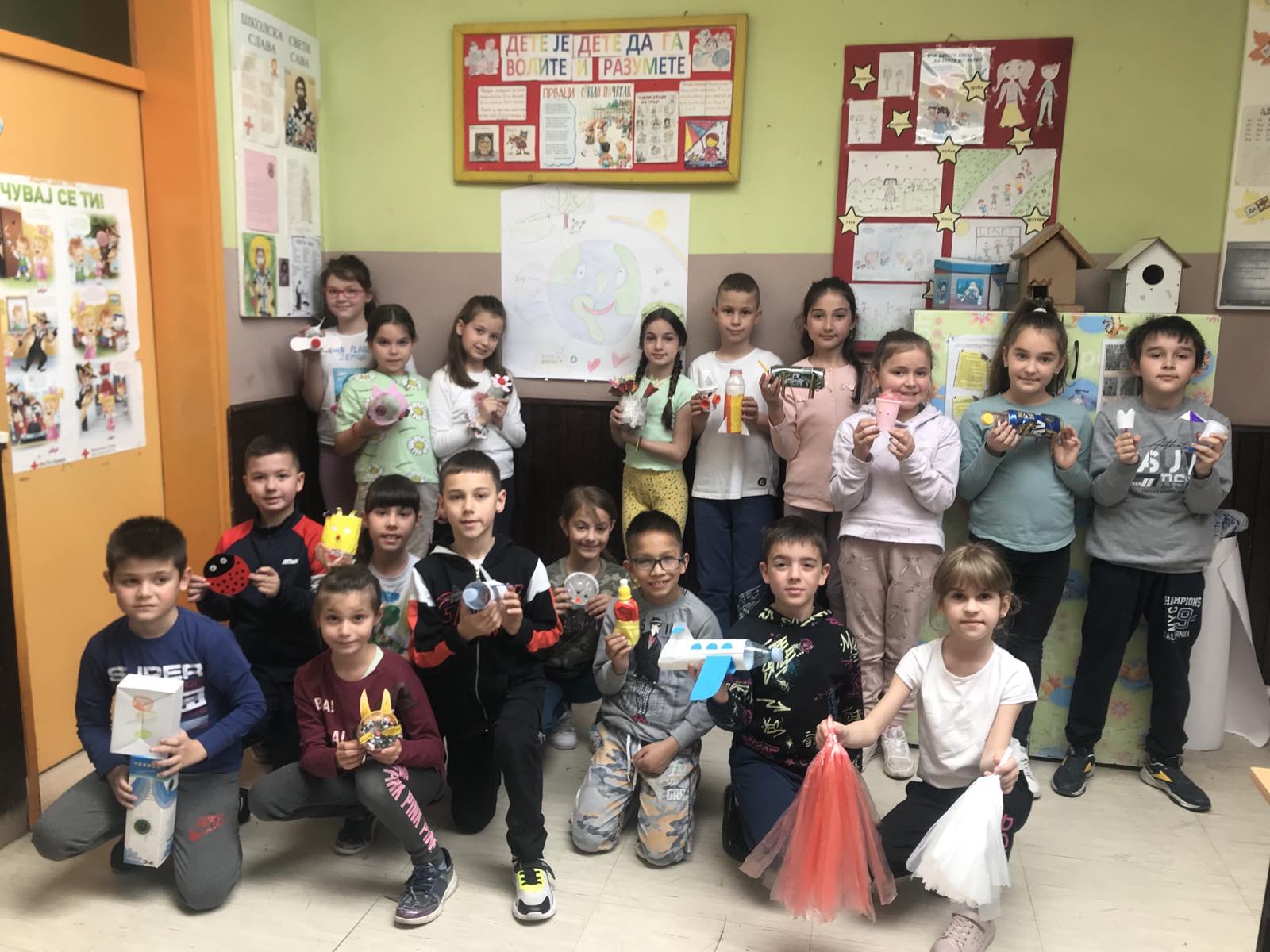 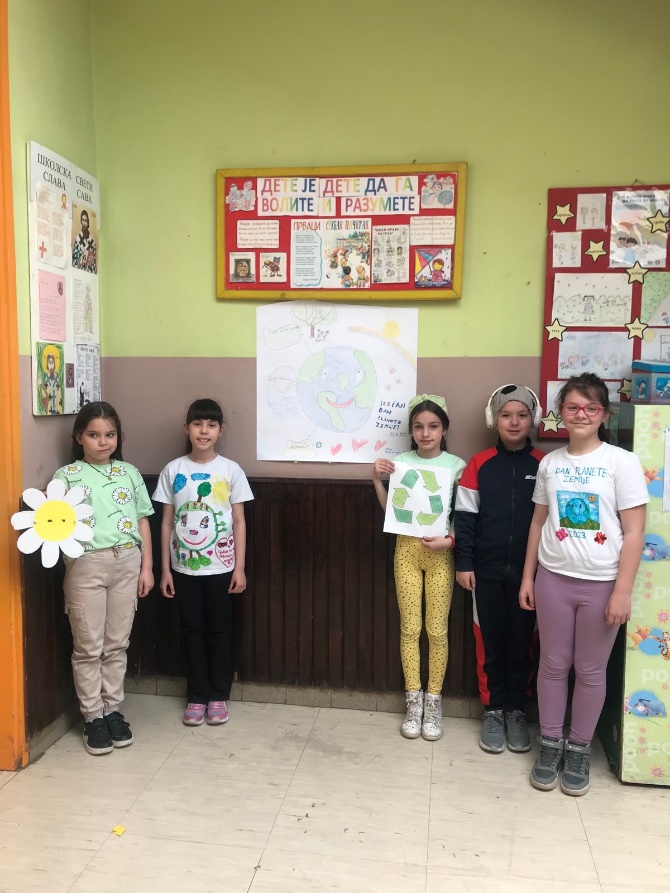 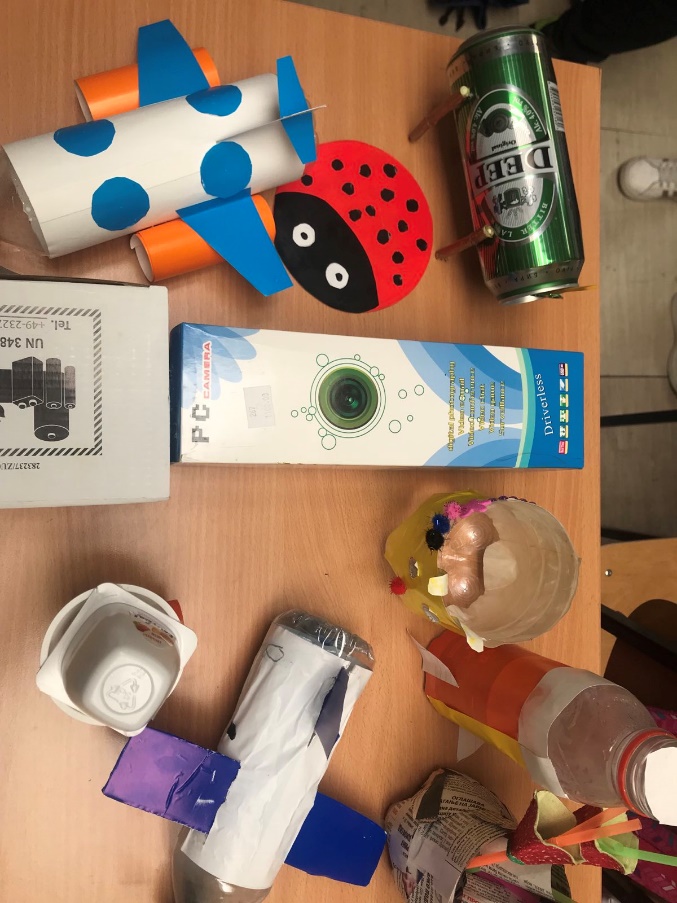 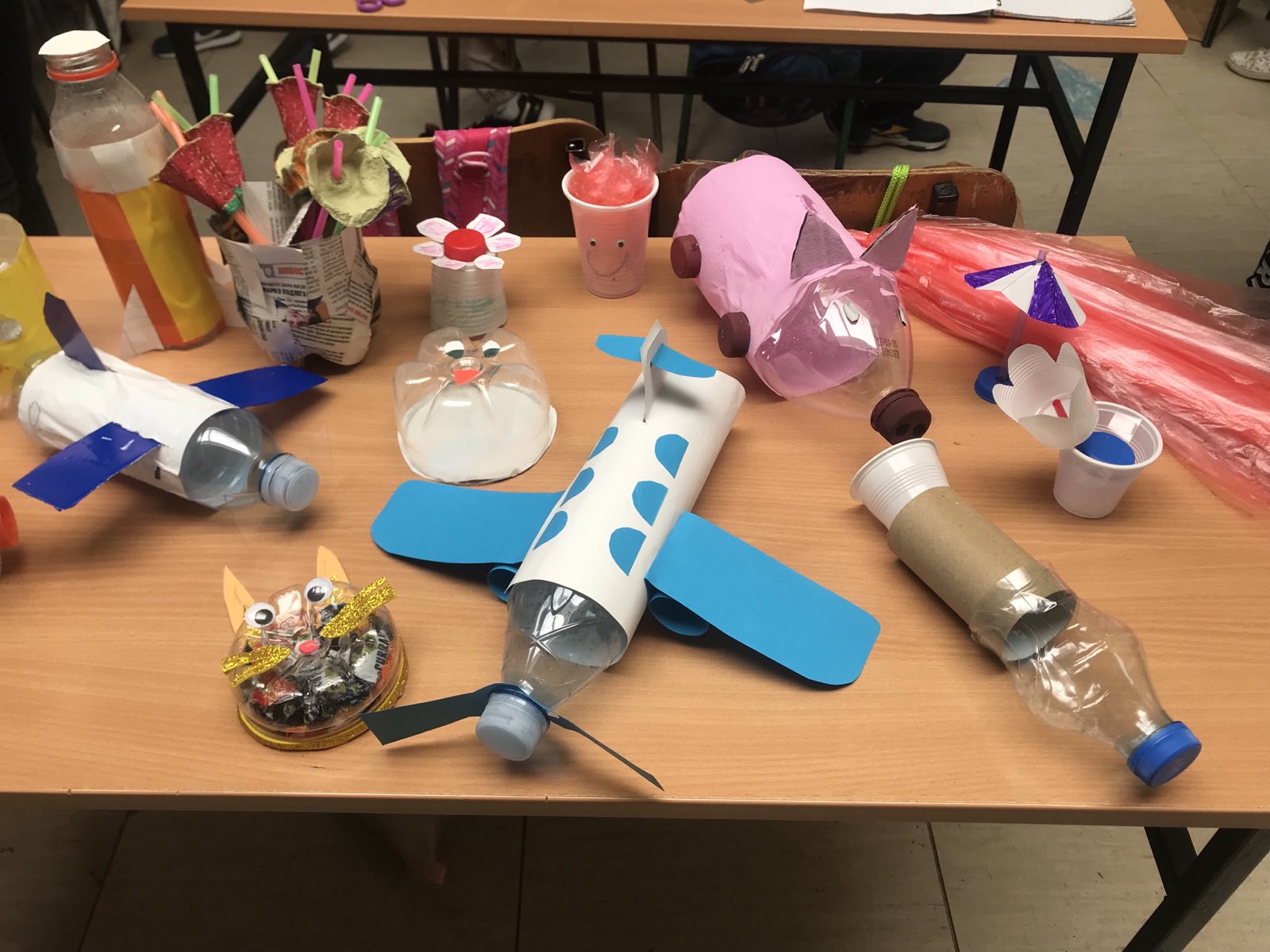 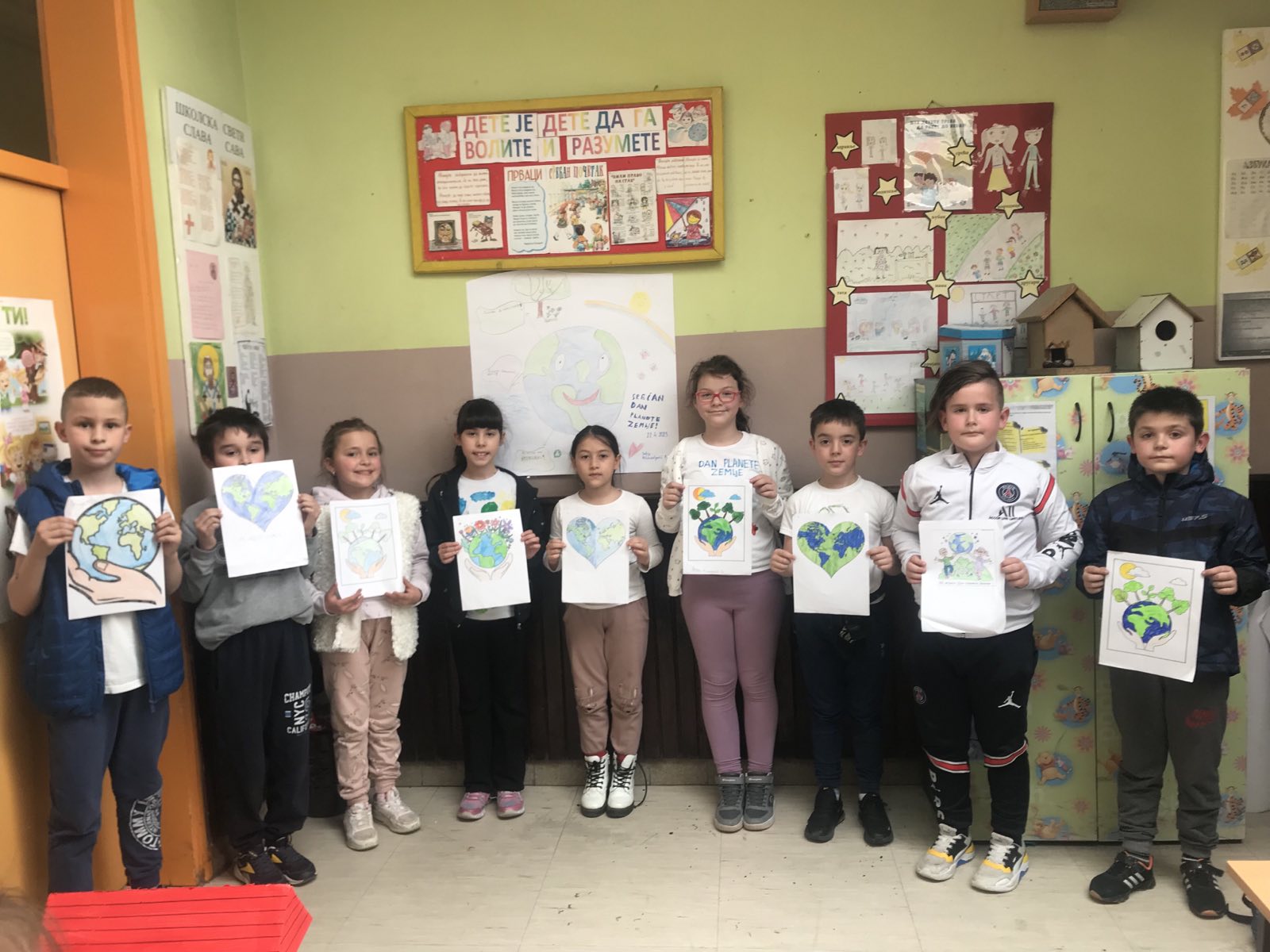 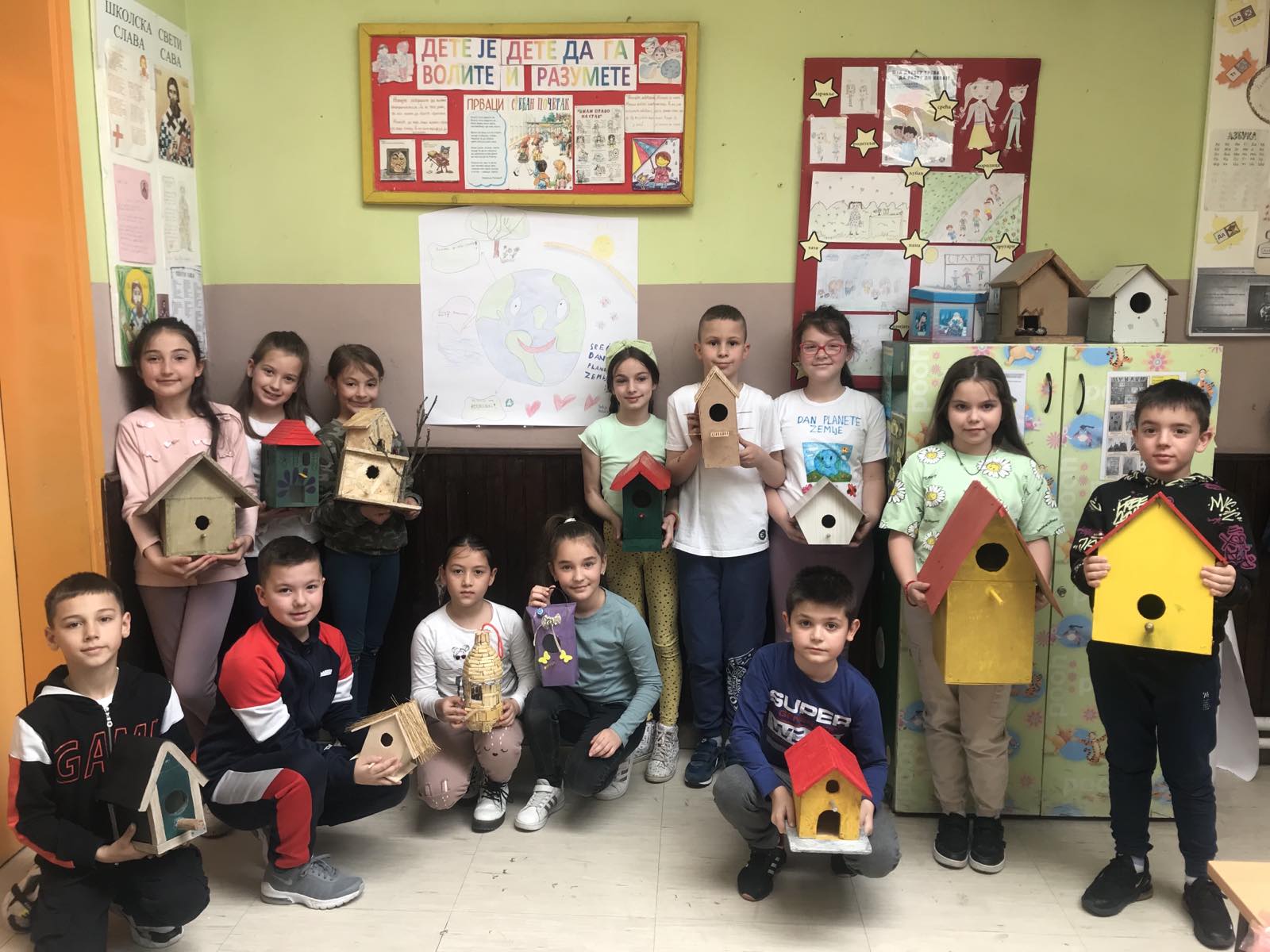 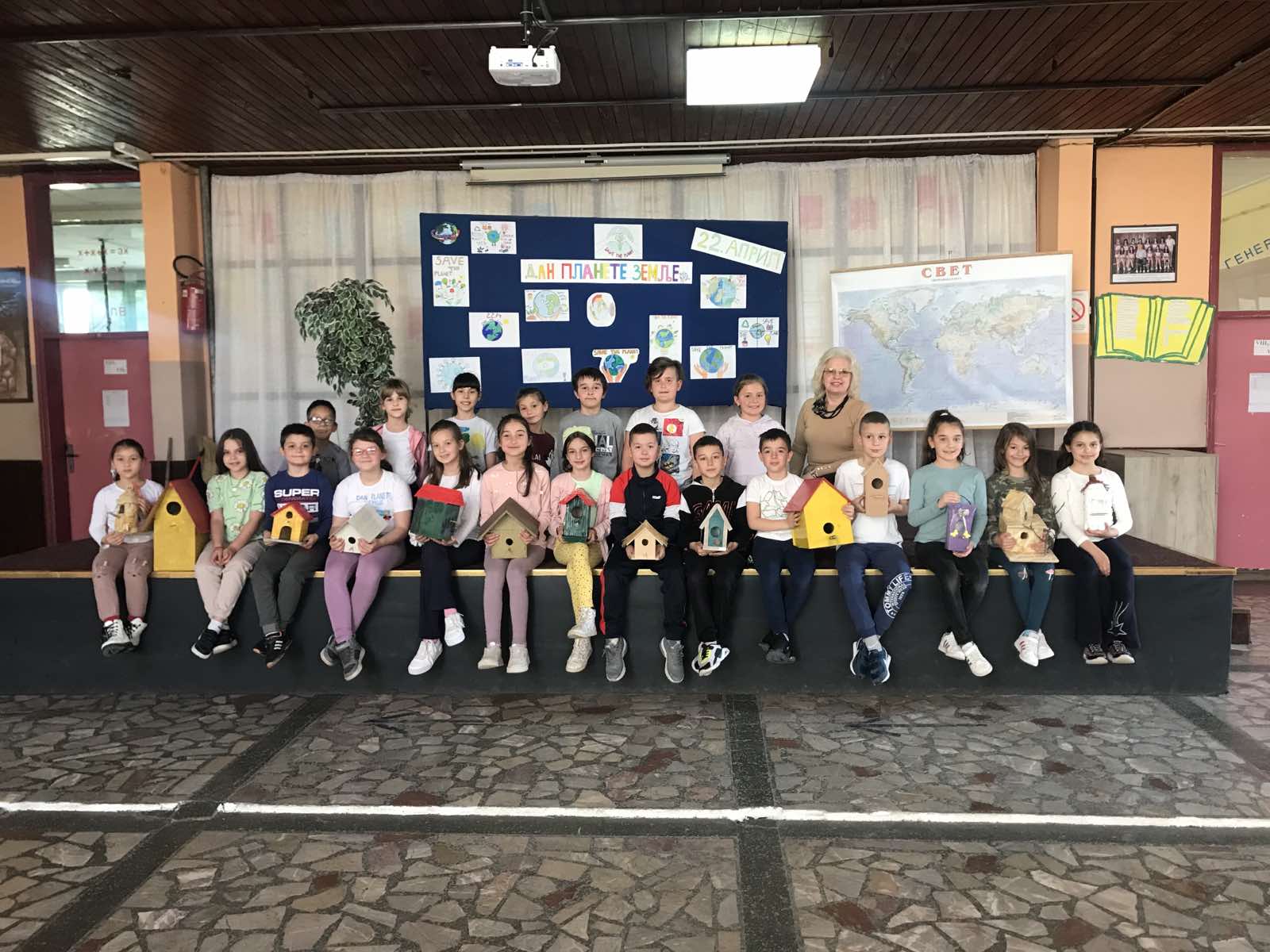 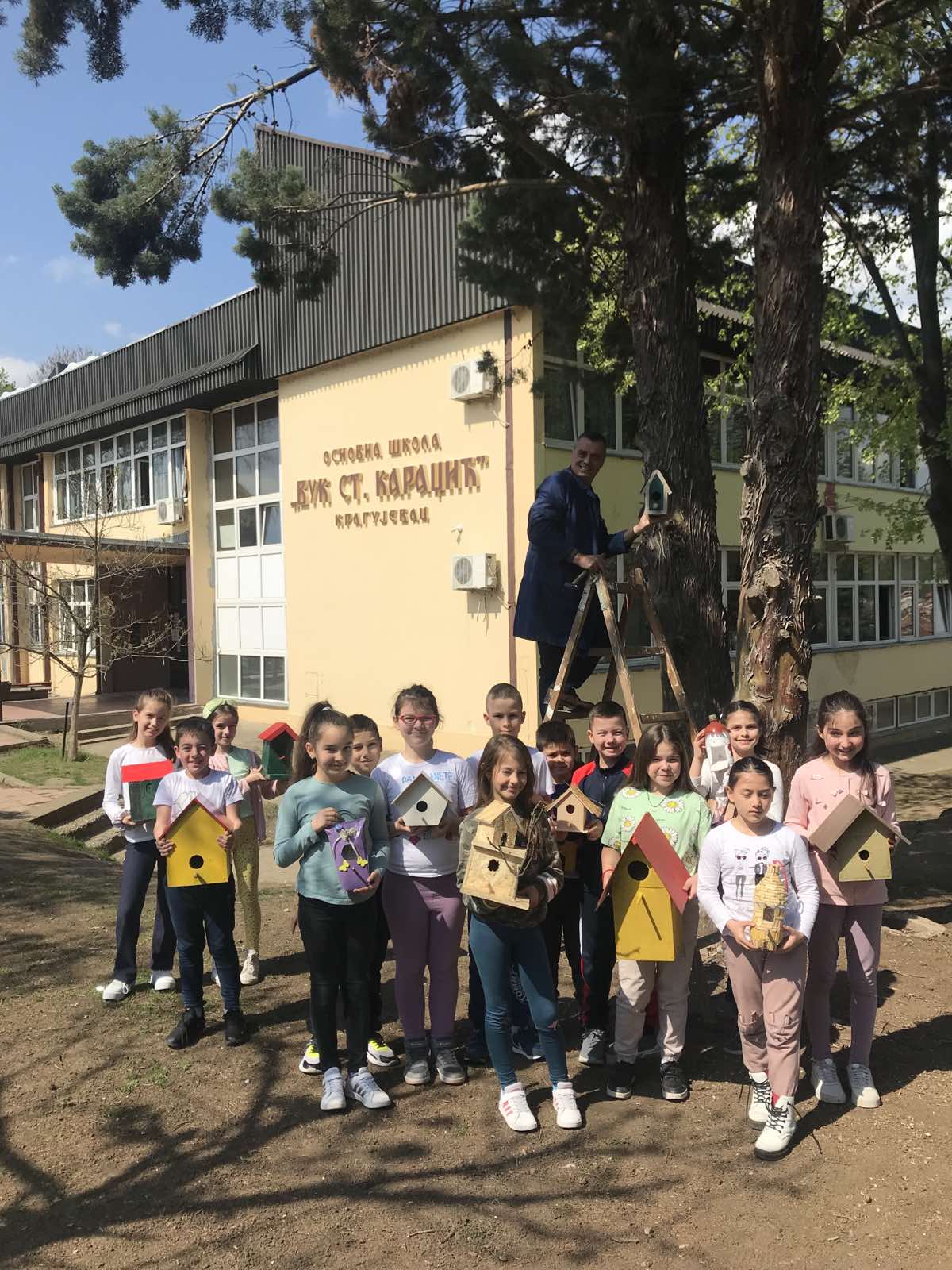 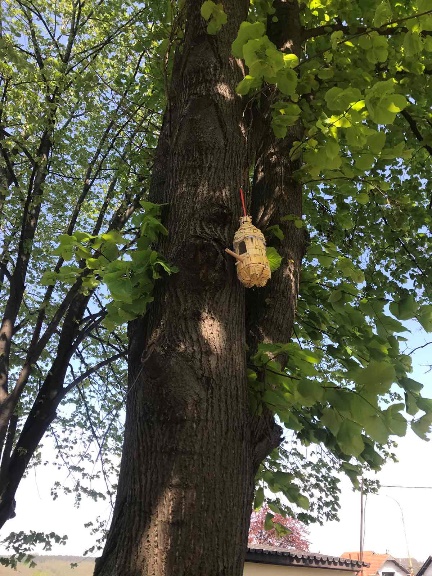 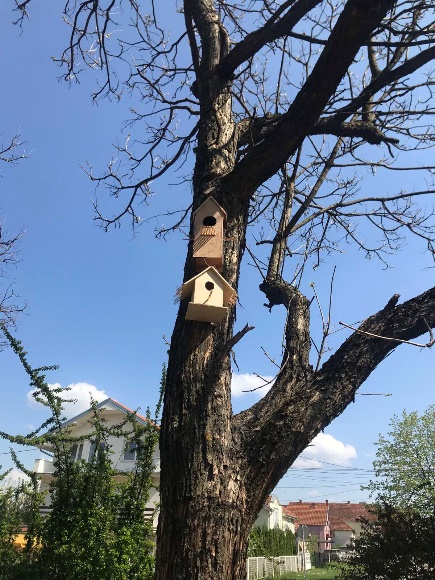 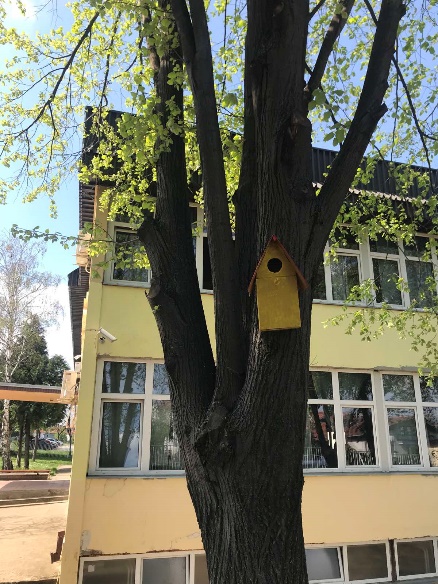 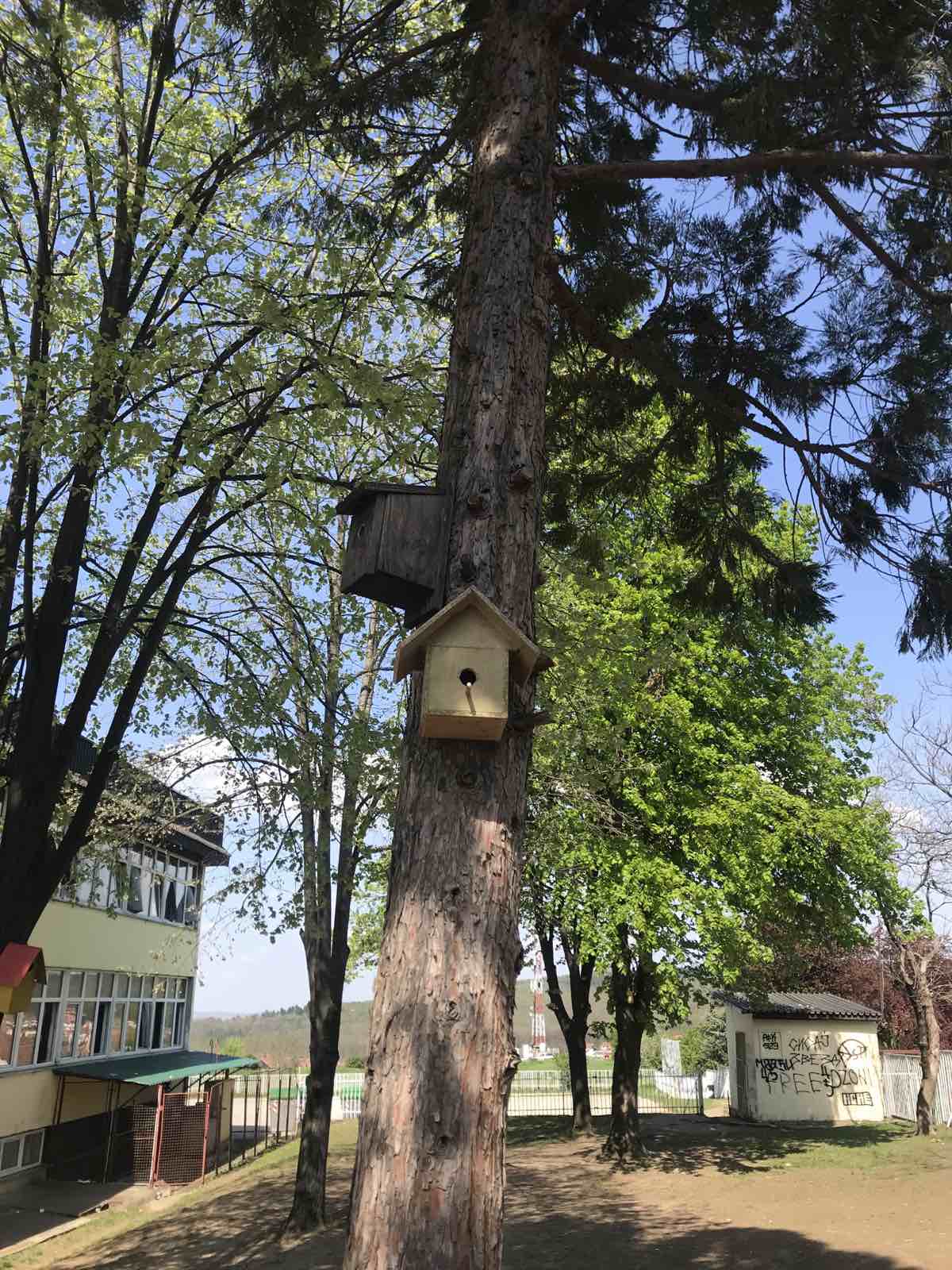 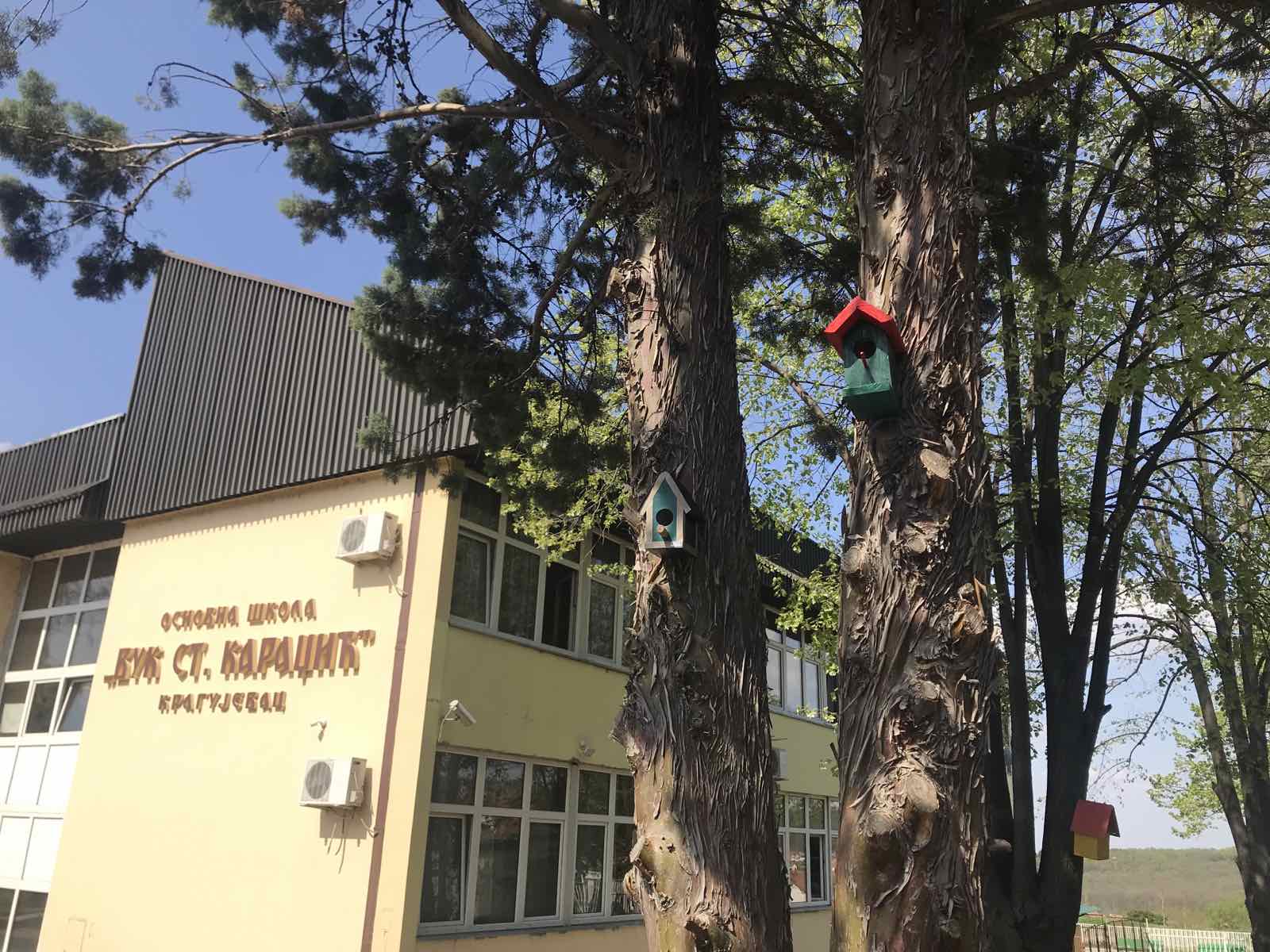 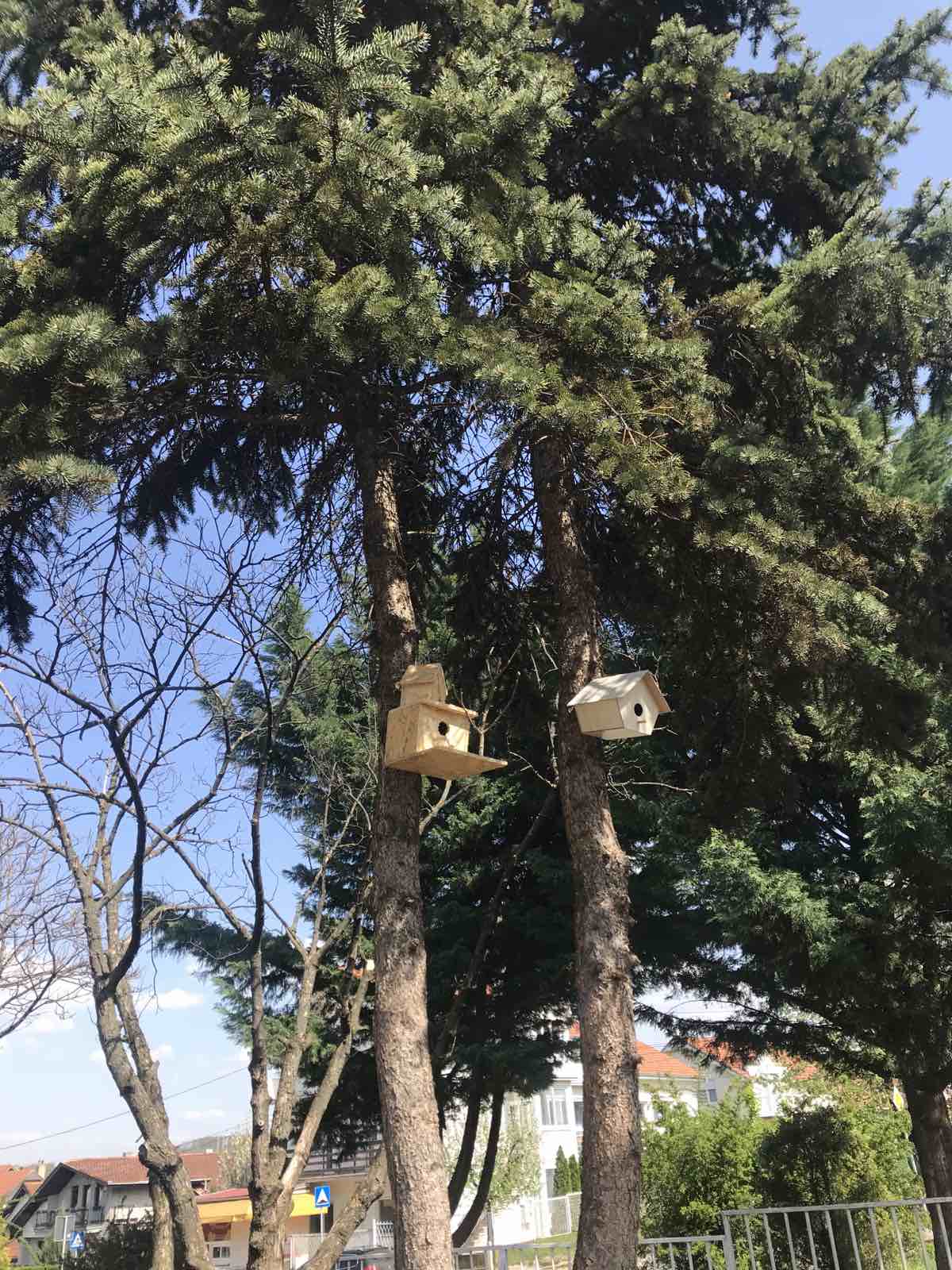 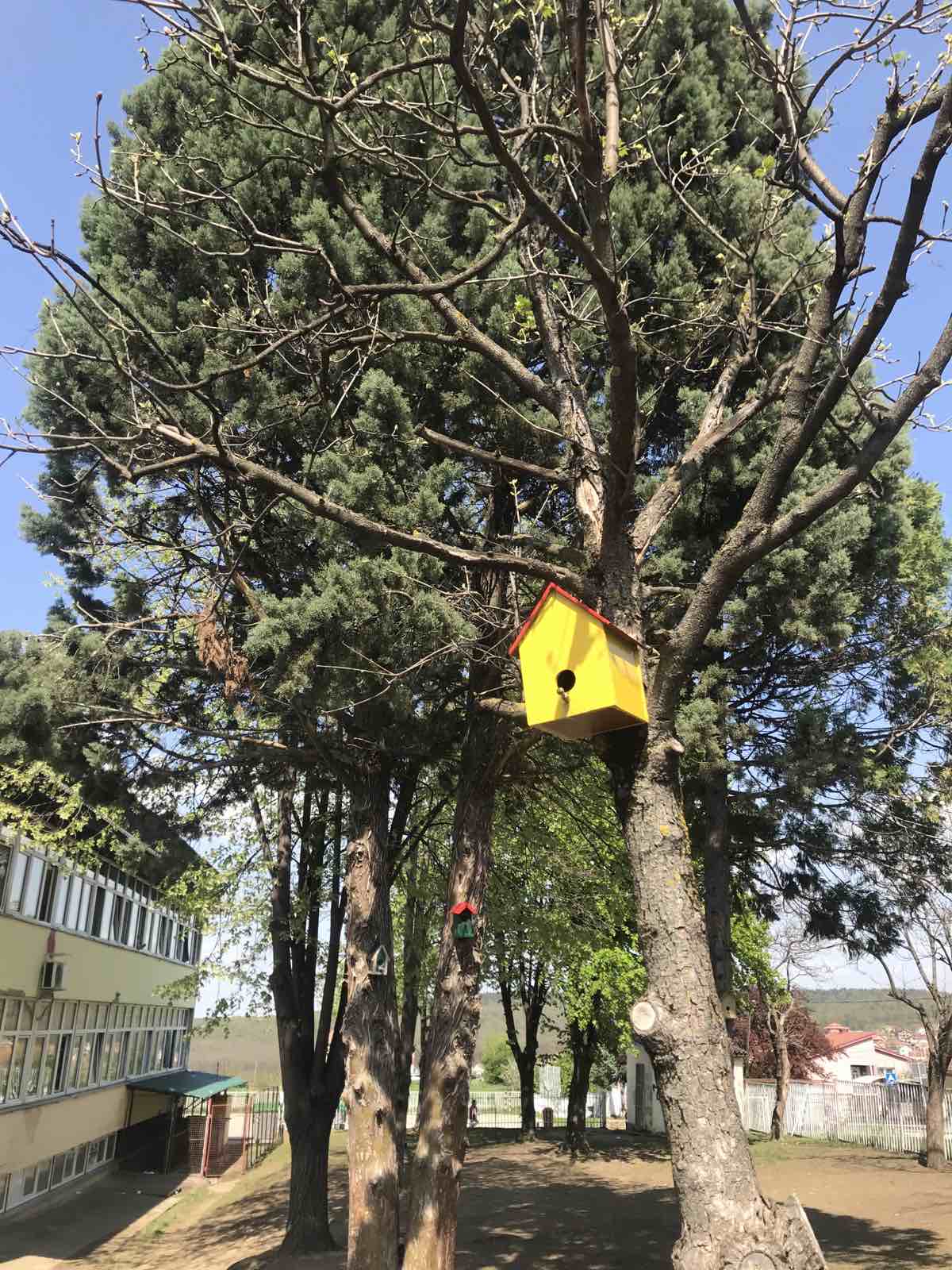 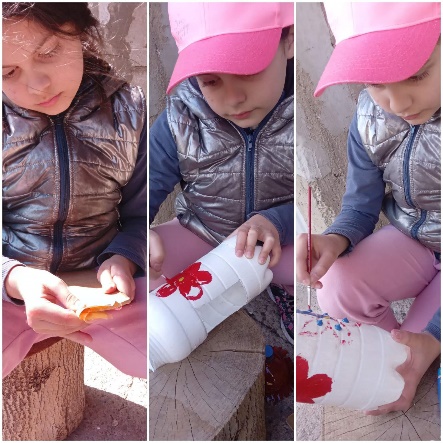 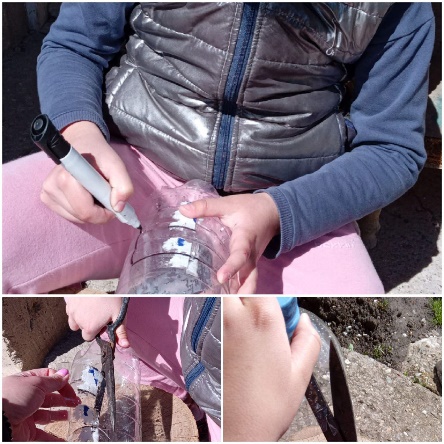 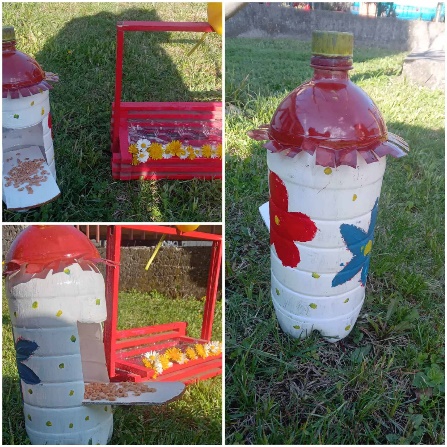 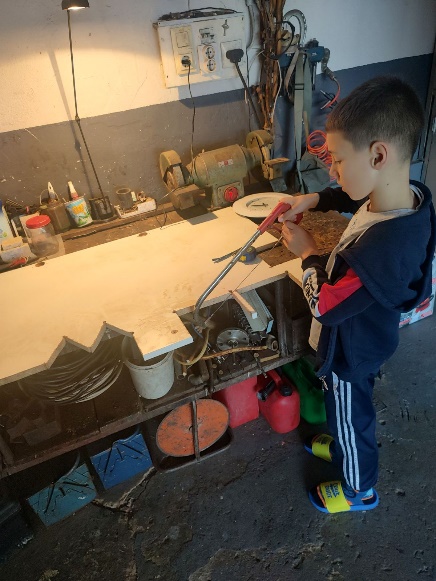 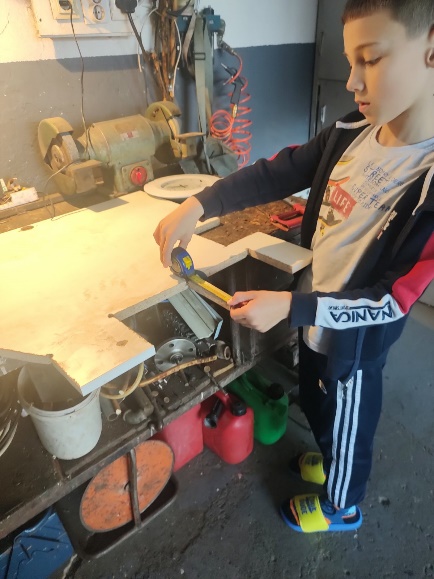 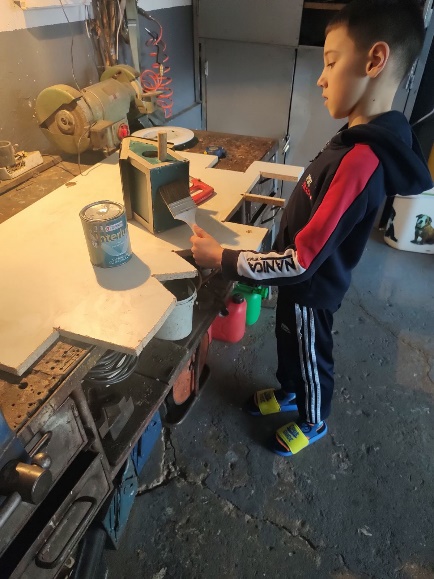 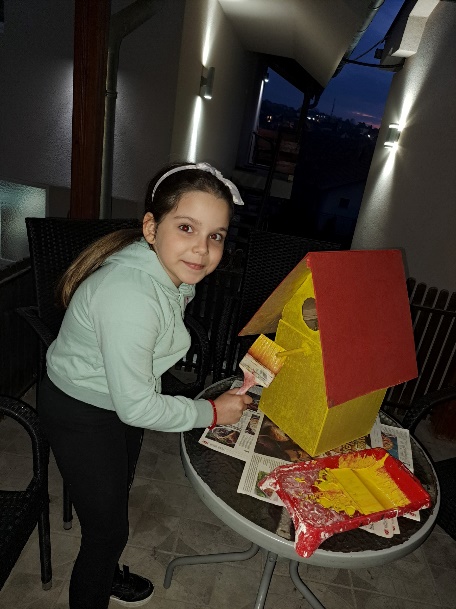 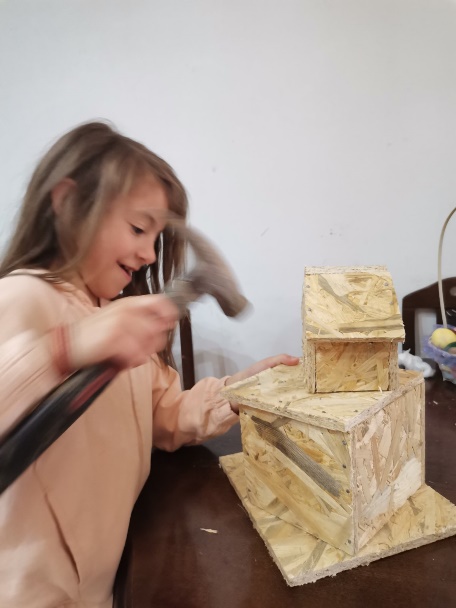 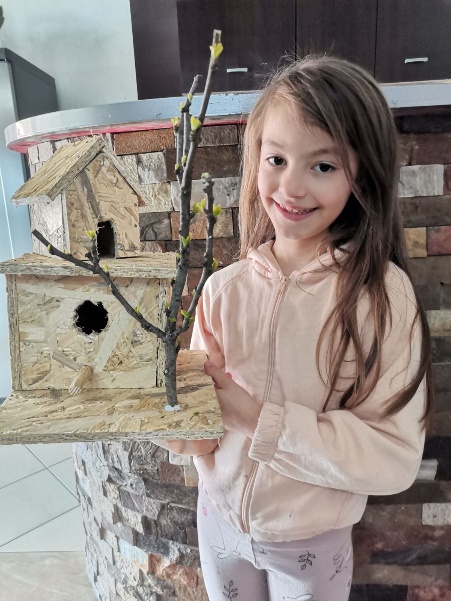 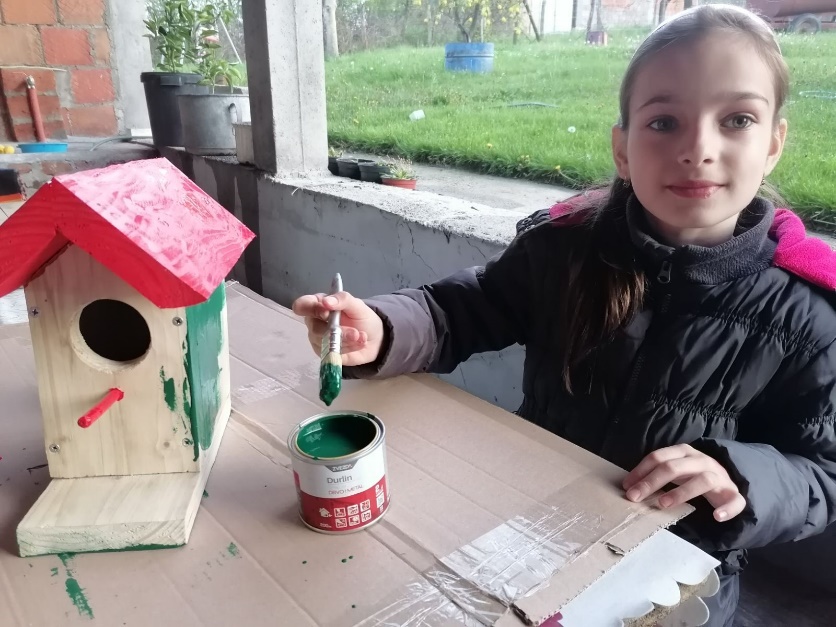 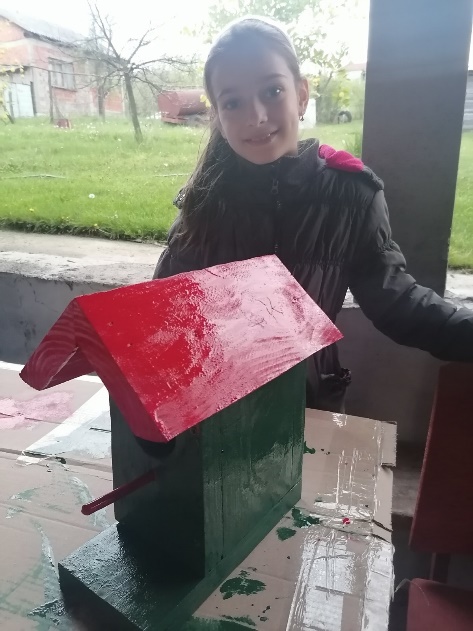 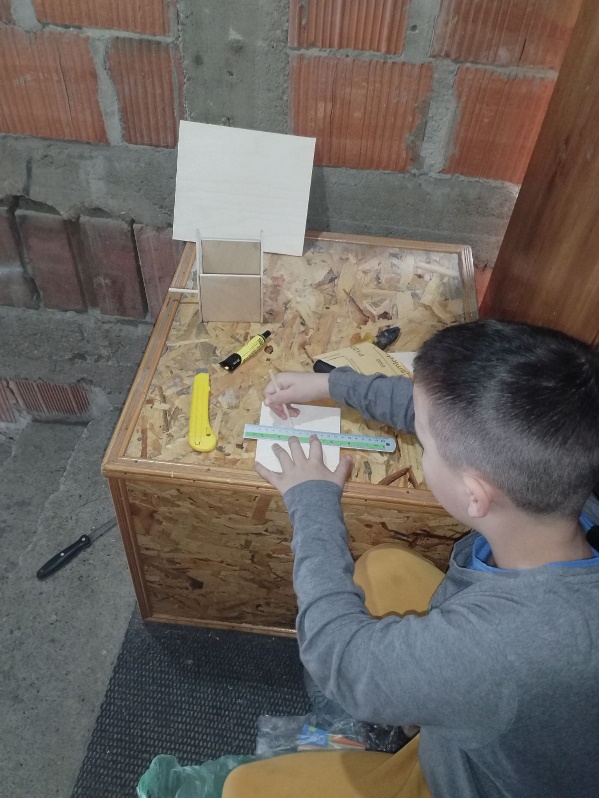 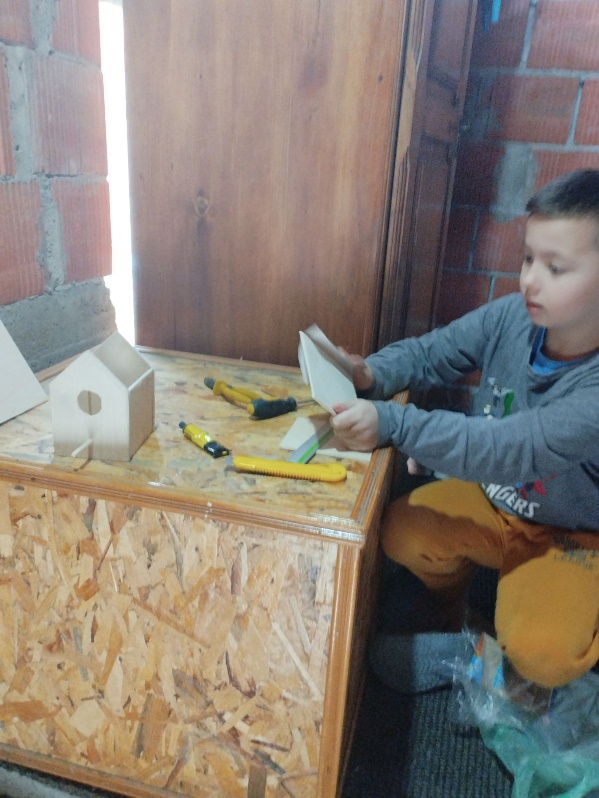 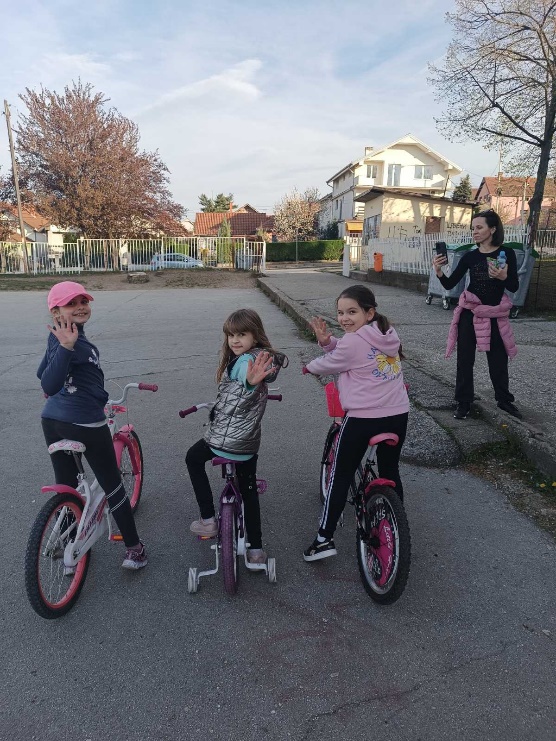 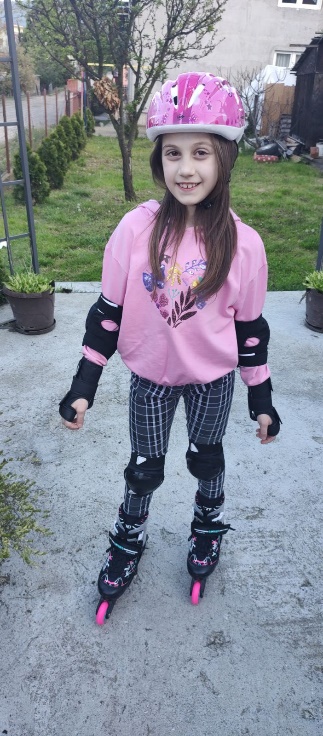 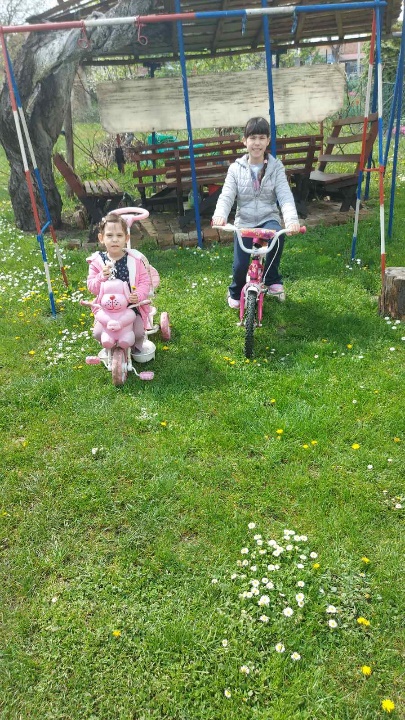 Priredila učiteljica Slađana Đukanović